ВНИМАНИЕ! Памятка для родителей по оплате школьного питания через сайт ЕЦМЗ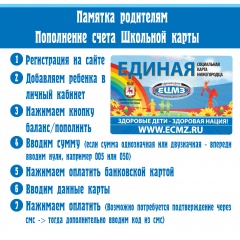 Уважаемые родители! Для пополнения счета Школьной карты через сайт ЕЦМЗ Вам необходимо: 1. Регистрируемся на сайте 2. Добавляем ребенка в личный кабинет 3. Нажимаем кнопку баланс 4. Нажимаем кнопку пополнить 5. Вводим сумму (если сумма однозначная или двузначная - впереди вводим нули, например 005 или 050) 6. Нажимаем оплатить банковской картой 7. Вводим данные карты 8. Нажимаем оплатить -> Готово (Возможно потребуется подтверждение через смс -> тогда дополнительно вводим код из смс).